	Dokumentasi uji coba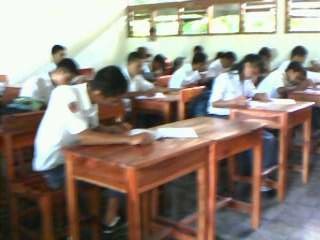 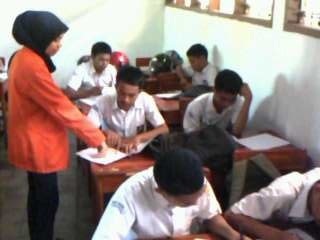 DOKUMENTASI DALAM PEMBERIAN TEKNIK TEAM GAMES TOURNAMENT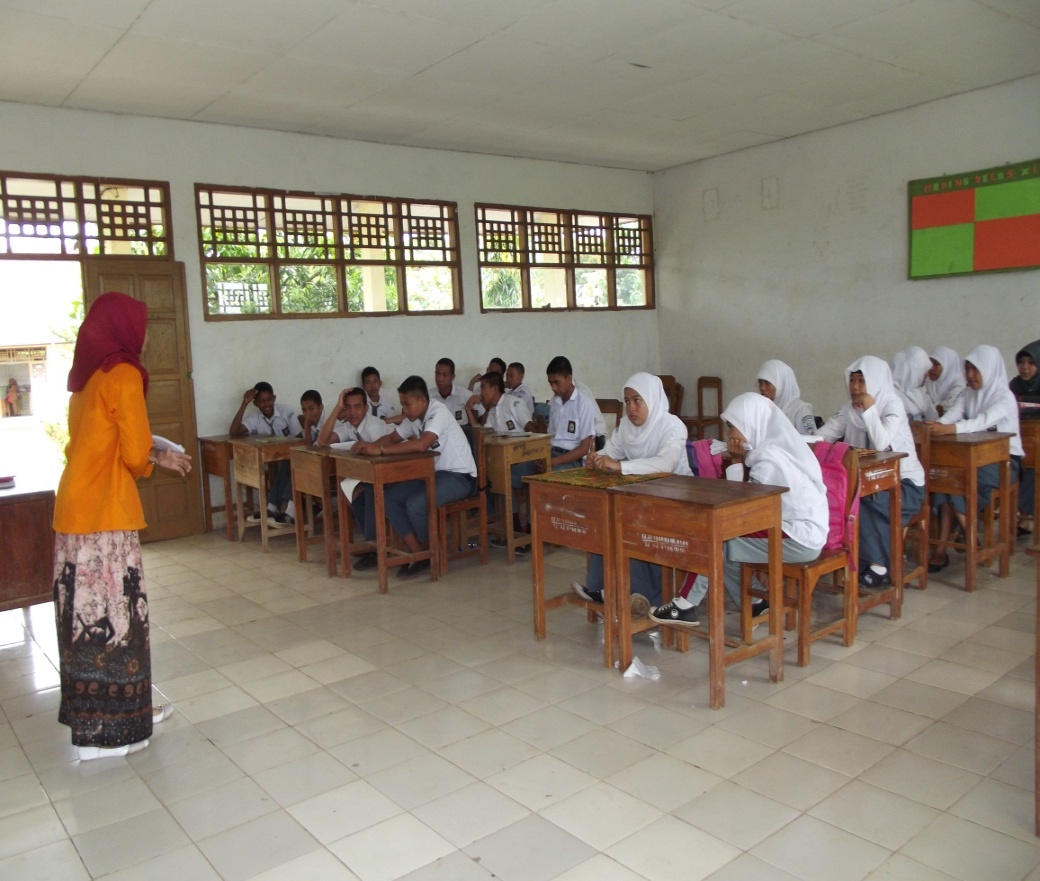 PEMBENTUKAN KELOMPOK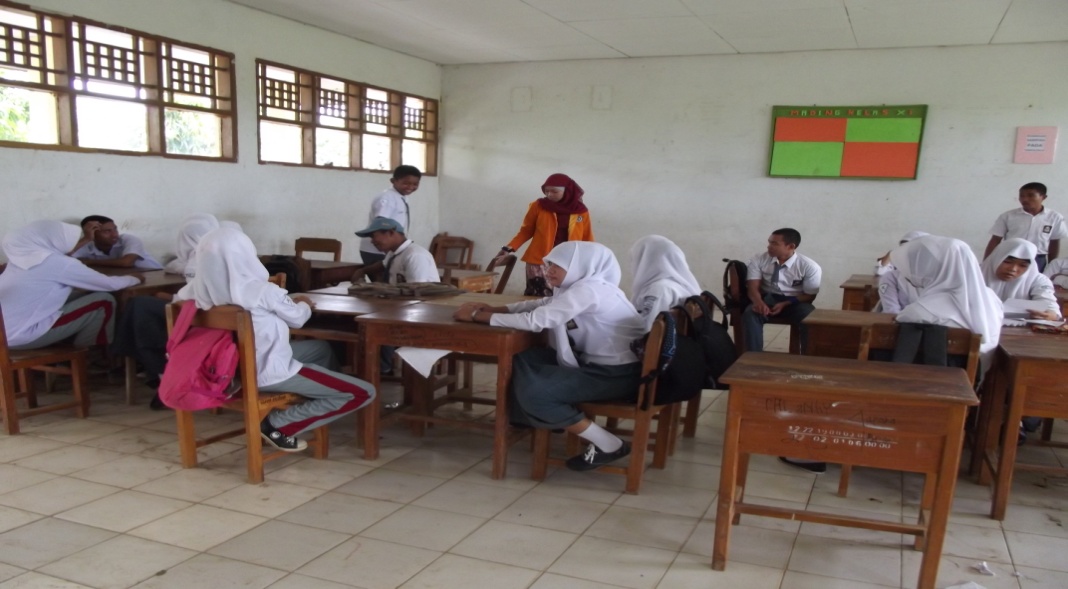 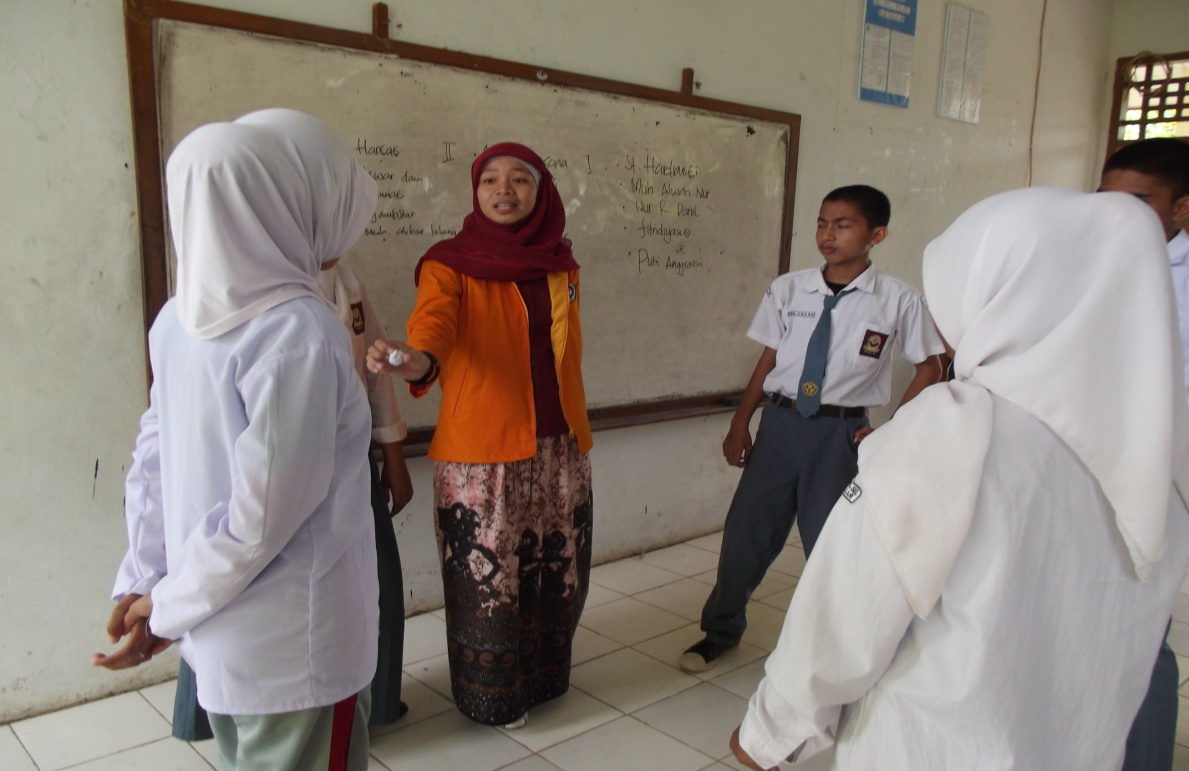 TAHAP GAMES DAN TOURNAMENT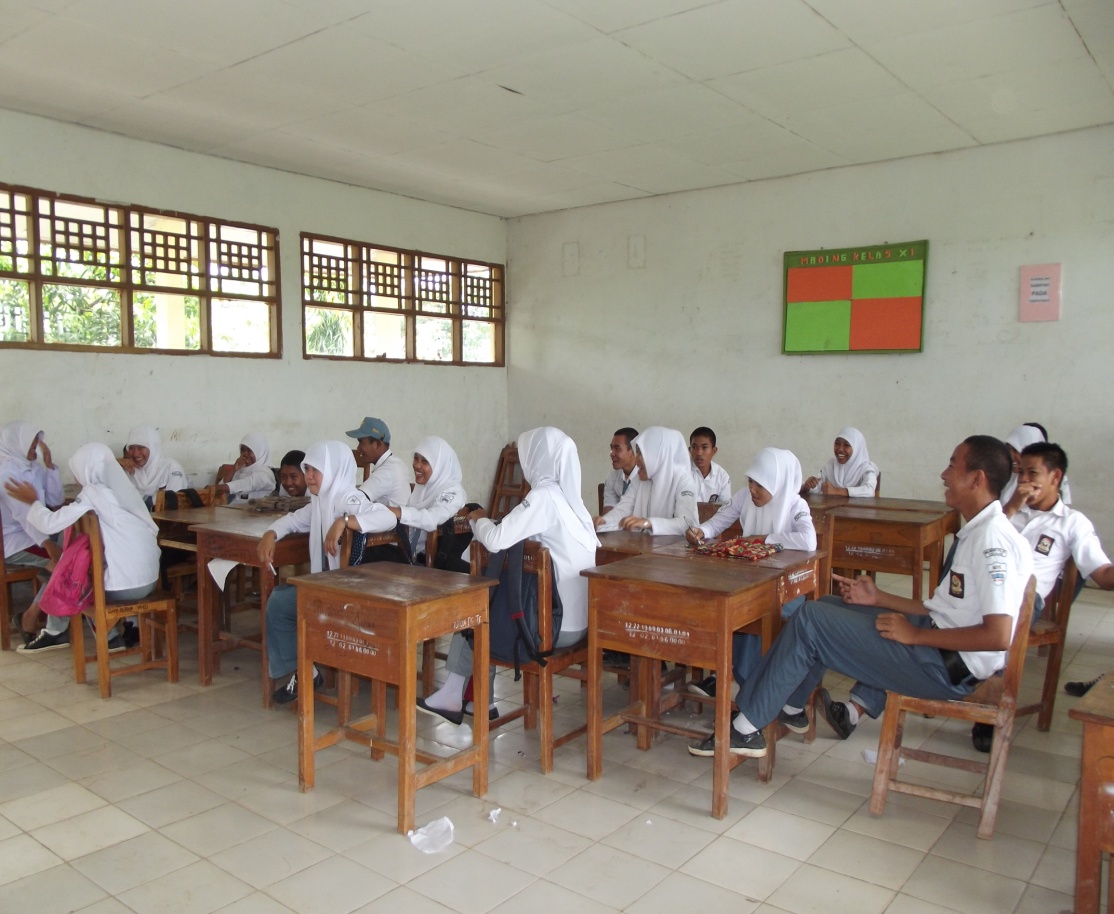 Pretest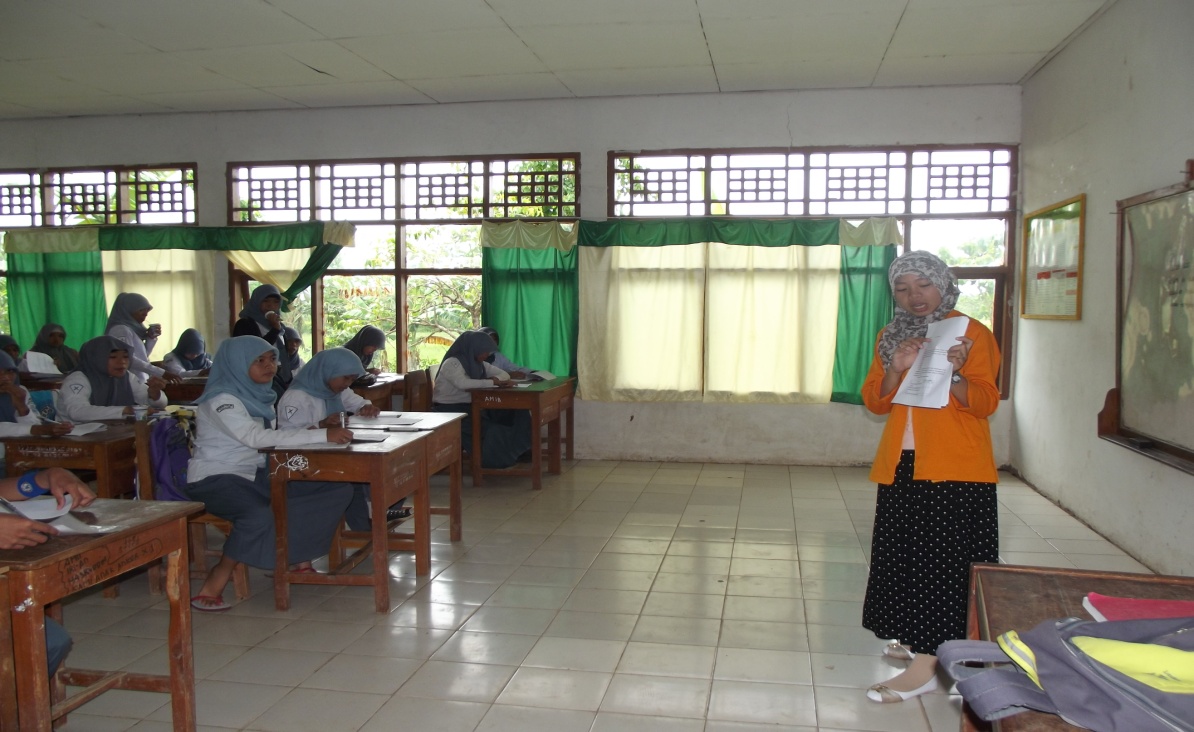 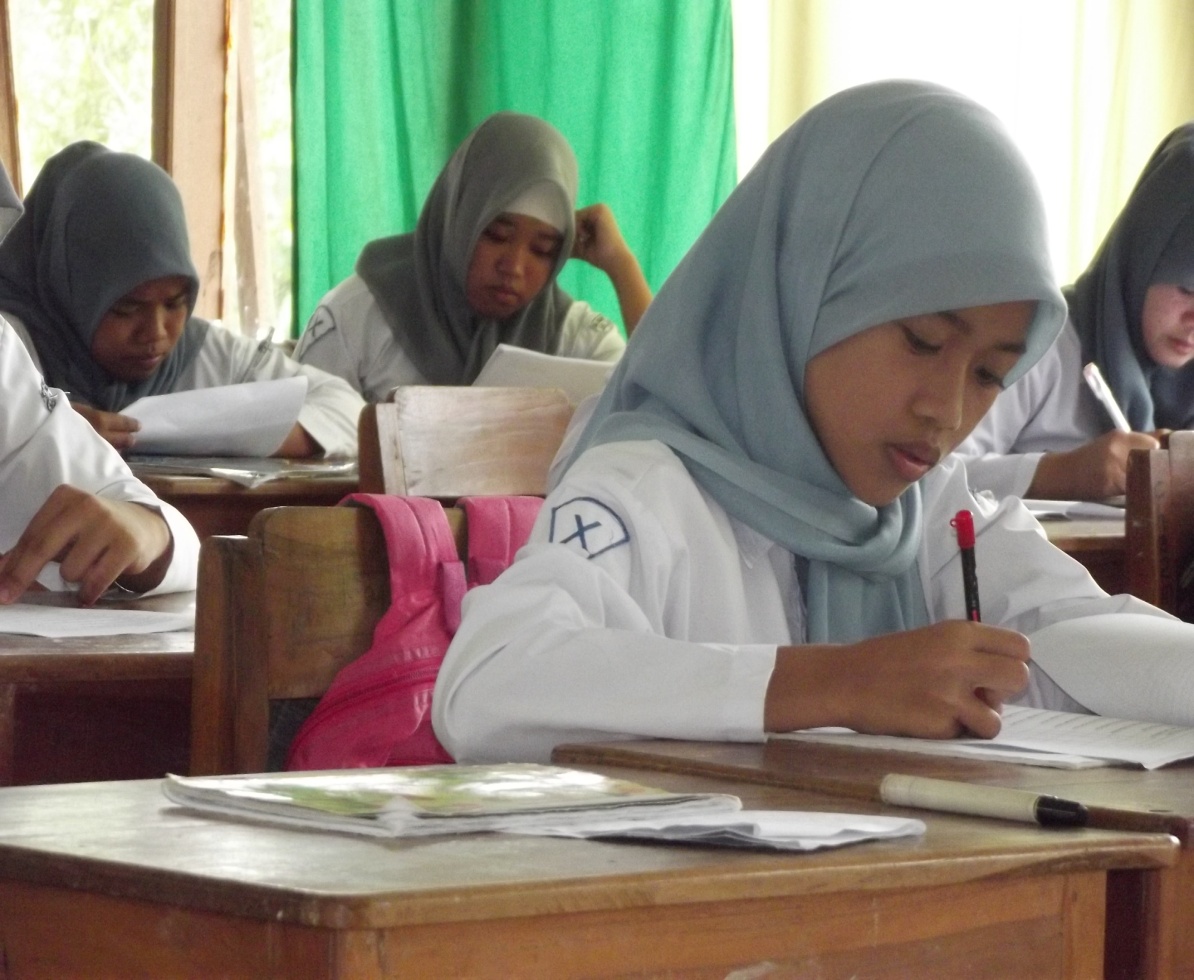 Posttest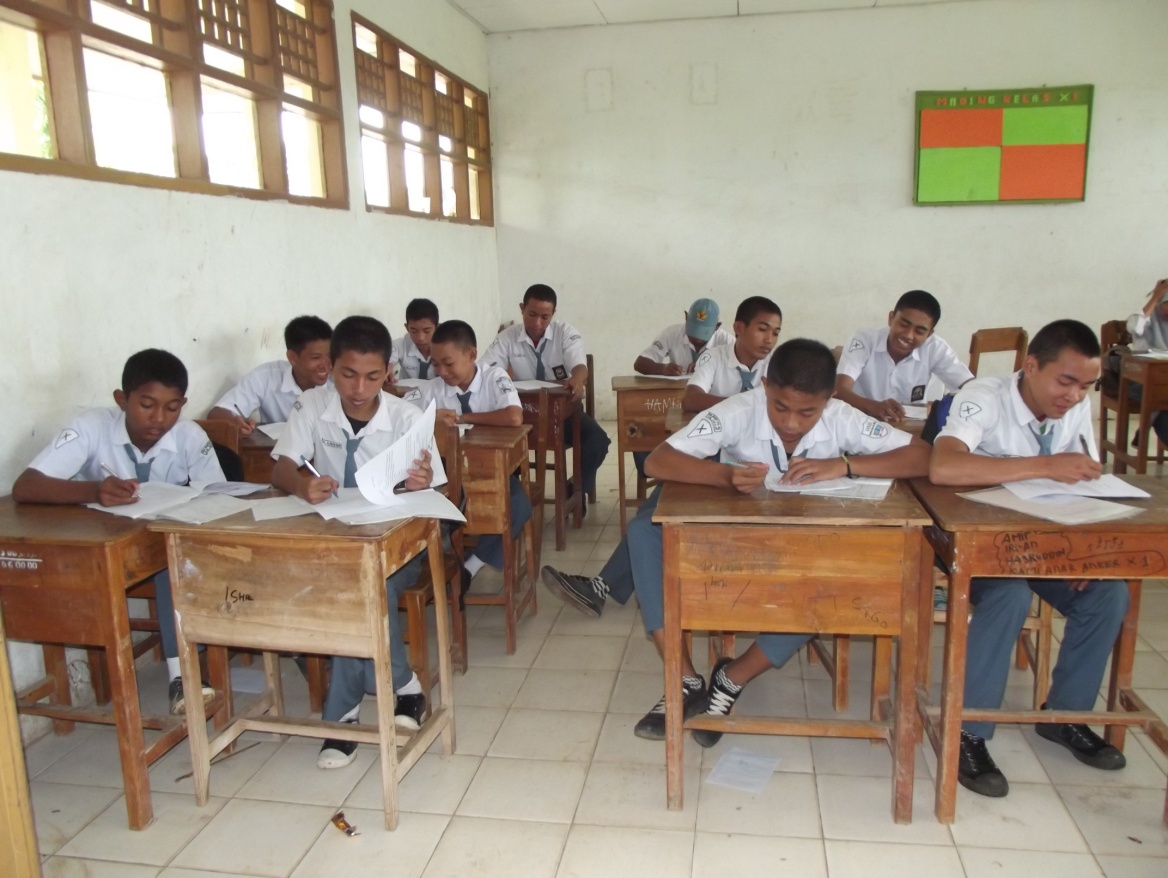 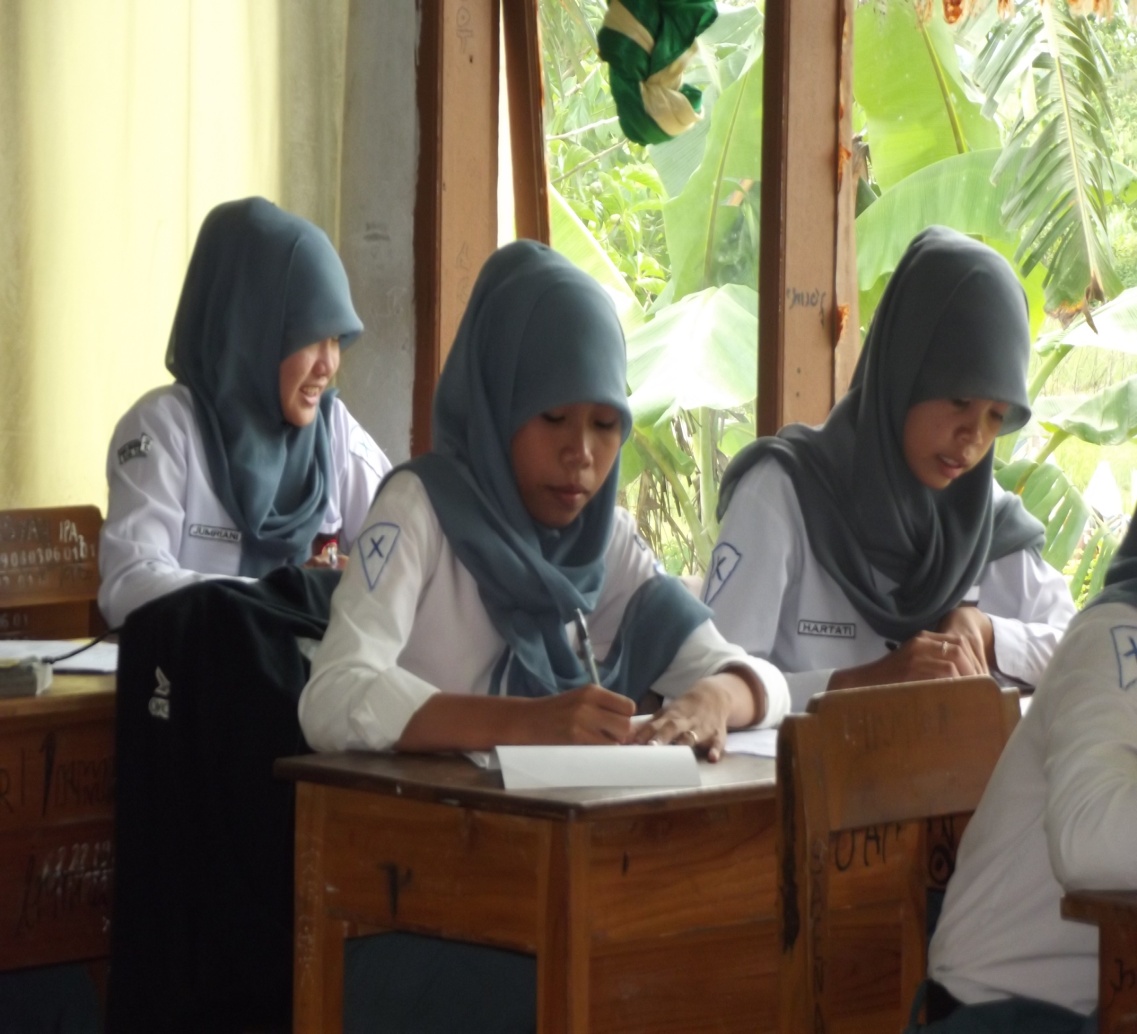 